Agenda PINTADFeb 24th, 2017, 11am ESTWelcomeFollow-up on the founding of an imaging-specific CDISC User Group initially under the PINTAD umbrella (for expressions of interest please contact daniel.clark@PAREXEL.com)Only one response so far- is there no interest?Dan Clark to create a brief statement to share with PINTAD to garner further support. It was suggested to target specifically data managers and programming team members- however this should be an important topic for all of us.Further update on user stories/ Software Standards for Extending the PACS Environment/ DICOM Part 19Developing “User Stories” around the topical areas of Companion Diagnostics and Clinical Trials for likely discussion within WG-23. Misha will continue to solicit inputs from those within PINTAD that showed an interest following the Oct 28th presentation.Larry Tarbox  mentioned that DICOM WG-23 (Application Hosting) has reconvened, and will be considering proposals for improving the existing application hosting, and for a new generation of APIs based on RESTful web services.  They are accepting user stories as we speak.He encouraged PINTAD members to join the observer list or become active members if interested. He will create a brief statement to share with the group that includes info on how to join.Update on Value Proposition of Imaging PINTAD subgroupBrian Garra FDA/ VA, Kim Leigh/ Amgen and Peter Steiger/PAREXEL, Susanta Sarkar/ Cadenzamed leading the effortBrian Garra and Susanta Sarkar mentioned that the group has been collecting information and details on the value of imaging in clinical trials and are now shaping the content of a potential PINTAD statement. Susanta Sarkar to circle back to the group and let us know when they are ready for an updateUpdate on the final push for a consensus on Incidental Findings Reporting 12 in support of both portions1 in support of Part I but not Part II2 voted against both partsCan we work towards more responses?Brian Garra suggested to circulate a red-lined document to give people a better sense of what has been changed from the prior versionAnnette Schmid to reach out to individuals and the group to encourage more voting. We need to have at least 1/3 of the members on the distribution list respond to have credibility.Update on the support of the QIBA value proposition (Moonshot)26 signatories from a range of pharma, hospitals, Imaging Core Labs and consultants- THANK YOU! Two of the QIBA Profiles relevant to cancer patients have been referenced and supported by the Federal Cancer Moonshot Initiative (https://medium.com/cancer-moonshot/standards-for-quantitative-imaging-biomarkers-to-advance-research-and-outcomes-in-the-cancer-6e4e4ebf4e75#.n16js0mg1)                 and http://www.rsna.org/news.aspx?id=21083Annette Schmid mentioned how important this is to the visibility of QIBA and the QIBA profiles.Dan Sullivan added his thank you for the support from the PINTAD members. He is receiving the statistics on how frequently the report is opened and presumable read, which occurred > 1000x. Ad- hoc topics:Language improvement of our Mission Statement/ Definition Section as suggested by Paul Garrettshouldn't it read "While members of the pharmacologic, biotechnology, and medical device industries, etc..... Perhaps individuals such as "academicians and consultants" as well as clinicians and radiologists could be specified in a separate sentence for precise grammar.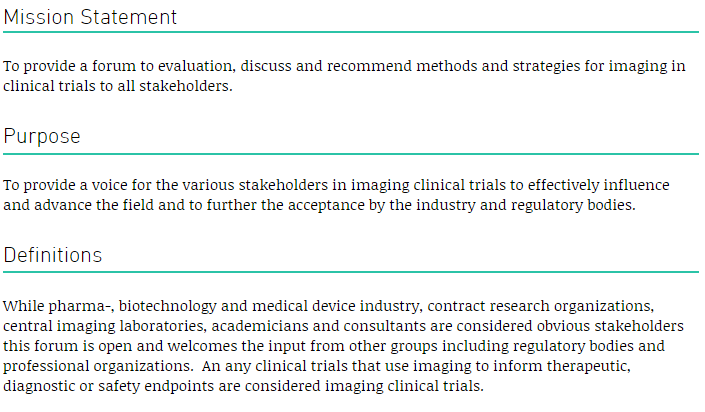 Those on the phone accepted and welcomed the change. Annette Schmid to implement and highlight in the next mailings to the group.Next month’s topic: Greg Goldmacher will provide an update on immune related criteria for solid tumorsReminder to submit questions that would benefit from FDA feedback